Изменения и дополнения № 3в Правила доверительного управления Закрытым паевым инвестиционным рентным фондом «Земли Подмосковья»  г. Москва, 2014 годГенеральный директор								В.В. Шахурин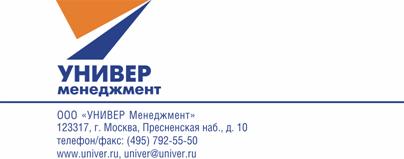 Пункт изменений и дополненийСтарая редакцияНовая редакция14Полное фирменное наименование аудитора фонда: Общество с ограниченной ответственностью Аудиторская служба «РЦБ-Деловая Перспектива» (далее - аудитор).Полное фирменное наименование аудитора фонда: Общество с ограниченной ответственностью "Аудиторская фирма "Альфа-Канон" (далее – аудиторская организация).15Место нахождения аудитора:   127006, г.Москва, ул.Малая Дмитровка, д.3.Место нахождения аудиторской организации: 117049, г.Москва, ул.Донская, д.29/9, стр.1.16Полное фирменное наименование юридических лиц, осуществляющих оценку имущества, составляющего фонд (далее   – оценщик):16.1.	Общество с ограниченной ответственностью "Сэнтрал Груп";16.2.	Общество с ограниченной ответственностью " Оценка Бизнеса и Консалтинг";16.3.	Общество с ограниченной ответственностью «ФТ-групп»;Полное фирменное наименование юридических лиц, осуществляющих оценку имущества, составляющего фонд (далее   – оценщик):16.1.	Общество с ограниченной ответственностью "Сэнтрал Груп";16.2.	Общество с ограниченной ответственностью " Оценка Бизнеса и Консалтинг";16.3.	Общество с ограниченной ответственностью «ФТ-групп»;16.4.	Общество с ограниченной ответственностью «Балансовая Экспертиза»;16.5.	Закрытое акционерное общество «Экспертная страховая оценка».17Место нахождения оценщиков:17.1. 109052, г. Москва, ул. Нижегородская, д.104, корпус 3, пом.1, ком.3 - Общество с ограниченной ответственностью "Сэнтрал Груп";17.2. 125212, г. Москва, ул.Адмирала Макарова, дом 8, стр.1 - Общество с ограниченной ответственностью "Оценка Бизнеса и Консалтинг";17.3.	119180, г. Москва, ул. Большая Полянка, д. 28, стр. 4 - Общество с ограниченной ответственностью «ФТ-групп».Место нахождения оценщиков:17.1. 109052, г. Москва, ул. Нижегородская, д.104, корпус 3, пом.1, ком.3 - Общество с ограниченной ответственностью "Сэнтрал Груп";17.2. 125212, г. Москва, ул.Адмирала Макарова, дом 8, стр.1 - Общество с ограниченной ответственностью "Оценка Бизнеса и Консалтинг";17.3.	119180, г. Москва, ул. Большая Полянка, д. 28, стр. 4 - Общество с ограниченной ответственностью «ФТ-групп»;17.4.	117071 Москва, Ленинский проспект, д.32а, зона Д, к. 543 – Общество с ограниченной ответственностью «Балансовая Экспертиза»;17.5.	115419, г. Москва, ул. Орджоникидзе, д. 3, стр. 5 - Закрытое акционерное общество «Экспертная страховая оценка».